РОССИЙСКАЯ ФЕДЕРАЦИЯ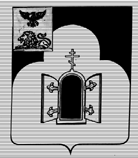 БЕЛГОРОДСКАЯ ОБЛАСТЬМУНИЦИПАЛЬНЫЙ РАЙОН «ЧЕРНЯНСКИЙ РАЙОН»МУНИЦИПАЛЬНЫЙ СОВЕТ ЧЕРНЯНСКОГО РАЙОНА                                     Пятидесятая                                  сессия второго созываР Е Ш Е Н И Е25 декабря 2017 г.                                                                                           № 513Об утверждении перечня муниципального имущества муниципального района «Чернянский район» Белгородской области, свободного от прав третьих лиц (за исключением имущественных прав субъектов малого и среднего предпринимательства), предусмотренного частью 4 статьи 18 Федерального закона от 24.07.2007 г. № 209-ФЗ «О развитии малого и среднего предпринимательства в Российской Федерации»В соответствии со статьей 18 Федерального закона от 24.07.2007 г.                   № 209-ФЗ «О развитии малого и среднего предпринимательства в Российской Федерации», Федеральным законом от 06.10.2003 г. № 131-ФЗ «Об общих принципах организации местного самоуправления в Российской Федерации», решением Муниципального совета Чернянского района от 25.12.2017 г. № 512 «Об утверждении Порядка формирования, ведения и обязательного опубликования перечня муниципального имущества муниципального района «Чернянский район» Белгородской области, свободного от прав третьих лиц (за исключением имущественных прав субъектов малого и среднего предпринимательства), предусмотренного частью 4 статьи 18 Федерального закона от 24.07.2007 г. № 209-ФЗ «О развитии малого и среднего предпринимательства в Российской Федерации», в целях оказания имущественной поддержки субъектам малого и среднего предпринимательства, а также организациям, образующим инфраструктуру поддержки субъектов малого и среднего предпринимательства, Муниципальный совет Чернянского района решил:1. Утвердить перечень муниципального имущества муниципального района «Чернянский район» Белгородской области,  свободного от прав третьих лиц (за исключением имущественных прав субъектов малого и среднего предпринимательства), предусмотренный частью 4 статьи 18 Федерального закона от 24.07.2007 г. № 209-ФЗ «О развитии малого и среднего предпринимательства в Российской Федерации» (приложение).2. Признать утратившими силу решения Муниципального совета Чернянского района:от 21.07.2009 г. № 223 «Об утверждении Перечня имущества, относящегося к муниципальной собственности Чернянского района, предназначенного для передачи во владение и (или) в пользование субъектам малого и среднего предпринимательства и организациям, образующим инфраструктуру поддержки субъектов малого и среднего предпринимательства»,от 28.04.2010 г. № 312 «О внесении изменения в решение Муниципального совета Чернянского района от 21.07.2009 г. № 223 «Об утверждении Перечня имущества, относящегося к муниципальной собственности Чернянского района, предназначенного для передачи во владение и (или) в пользование субъектам малого и среднего предпринимательства и организациям, образующим инфраструктуру поддержки субъектов малого и среднего предпринимательства».3. Опубликовать настоящее решение в районной газете «Приосколье», разместить на официальном сайте органов местного самоуправления Чернянского района в сети Интернет в подразделе «Решения» раздела «Муниципальный совет» (адрес сайта: http://www.admchern.ru).4. Установить, что настоящее решение вступает в силу со дня его официального опубликования. 5. Контроль за исполнением настоящего решения возложить на постоянную комиссию Муниципального совета Чернянского района  по экономическому развитию, бюджету, муниципальной собственности и ЖКХ, управление имущественных и земельных отношений администрации муниципального района «Чернянский район» Белгородской области.И. о. председателя Муниципального советаЧернянского района                                                                       С.В.Шаповалов       Приложениек решению Муниципального совета Чернянского района                                    от 25 декабря 2017 г. № 513Перечень муниципального имущества, свободного от прав третьих лиц (за исключением имущественных прав субъектов малого и среднего предпринимательства), предназначенного для предоставления во владение  и (или) в пользование на долгосрочной основе субъектам малого и среднего предпринимательства и организациям, образующим инфраструктуру поддержки субъектов малого и среднего предпринимательства__________№ п/п№ п/пНо-мер в реест-ре иму-щес-тваАдрес (местоположение) объектаАдрес (местоположение) объектаСтруктурированный адрес объектаСтруктурированный адрес объектаСтруктурированный адрес объектаСтруктурированный адрес объектаСтруктурированный адрес объектаСтруктурированный адрес объектаСтруктурированный адрес объектаСтруктурированный адрес объектаСтруктурированный адрес объектаСтруктурированный адрес объектаСтруктурированный адрес объектаСтруктурированный адрес объектаСтруктурированный адрес объектаСтруктурированный адрес объектаСтруктурированный адрес объектаСтруктурированный адрес объектаСтруктурированный адрес объектаСтруктурированный адрес объектаСтруктурированный адрес объектаСтруктурированный адрес объектаСтруктурированный адрес объектаСтруктурированный адрес объектаСтруктурированный адрес объекта№ п/п№ п/пНо-мер в реест-ре иму-щес-тваАдрес (местоположение) объектаАдрес (местоположение) объектаНаимено-вание субъекта Российс-кой Федера-цииНаимено-вание субъекта Российс-кой Федера-цииНаименование муниципально-го района/ городского округа/ внутригородс-кого округа территории города федерального значенияНаименование муниципально-го района/ городского округа/ внутригородс-кого округа территории города федерального значенияНаименование муниципально-го района/ городского округа/ внутригородс-кого округа территории города федерального значенияНаименова-ние городского поселения/ сельского поселения/ внутриго-родского района городского округаВид населен-ного пунктаВид населен-ного пунктаНаименова-ние населенно-го пунктаНаименова-ние населенно-го пунктаТип элемен-та плани-ровоч-ной струк-турыТип элемен-та плани-ровоч-ной струк-турыНаименова-ние элемента планирово-чной структурыНаименова-ние элемента планирово-чной структурыТип элемен-та улично-дорож-ной сетиТип элемен-та улично-дорож-ной сетиНаименова-ние элемента улично-дорожной сетиНаименова-ние элемента улично-дорожной сетиНомер дома (вклю-чая литеру)Номер дома (вклю-чая литеру)Тип и номер корпуса, строе-ния, владе-нияТип и номер корпуса, строе-ния, владе-нияТип и номер корпуса, строе-ния, владе-ния№ п/п№ п/пНо-мер в реест-ре иму-щес-тваАдрес (местоположение) объектаАдрес (местоположение) объектаНаимено-вание субъекта Российс-кой Федера-цииНаимено-вание субъекта Российс-кой Федера-цииНаименование муниципально-го района/ городского округа/ внутригородс-кого округа территории города федерального значенияНаименование муниципально-го района/ городского округа/ внутригородс-кого округа территории города федерального значенияНаименование муниципально-го района/ городского округа/ внутригородс-кого округа территории города федерального значенияНаименова-ние городского поселения/ сельского поселения/ внутриго-родского района городского округаВид населен-ного пунктаВид населен-ного пунктаНаименова-ние населенно-го пунктаНаименова-ние населенно-го пунктаТип элемен-та плани-ровоч-ной струк-турыТип элемен-та плани-ровоч-ной струк-турыНаименова-ние элемента планирово-чной структурыНаименова-ние элемента планирово-чной структурыТип элемен-та улично-дорож-ной сетиТип элемен-та улично-дорож-ной сетиНаименова-ние элемента улично-дорожной сетиНаименова-ние элемента улично-дорожной сетиНомер дома (вклю-чая литеру)Номер дома (вклю-чая литеру)Тип и номер корпуса, строе-ния, владе-нияТип и номер корпуса, строе-ния, владе-нияТип и номер корпуса, строе-ния, владе-ния№ п/п№ п/пНо-мер в реест-ре иму-щес-тваАдрес (местоположение) объектаАдрес (местоположение) объектаНаимено-вание субъекта Российс-кой Федера-цииНаимено-вание субъекта Российс-кой Федера-цииНаименование муниципально-го района/ городского округа/ внутригородс-кого округа территории города федерального значенияНаименование муниципально-го района/ городского округа/ внутригородс-кого округа территории города федерального значенияНаименование муниципально-го района/ городского округа/ внутригородс-кого округа территории города федерального значенияНаименова-ние городского поселения/ сельского поселения/ внутриго-родского района городского округаВид населен-ного пунктаВид населен-ного пунктаНаименова-ние населенно-го пунктаНаименова-ние населенно-го пунктаТип элемен-та плани-ровоч-ной струк-турыТип элемен-та плани-ровоч-ной струк-турыНаименова-ние элемента планирово-чной структурыНаименова-ние элемента планирово-чной структурыТип элемен-та улично-дорож-ной сетиТип элемен-та улично-дорож-ной сетиНаименова-ние элемента улично-дорожной сетиНаименова-ние элемента улично-дорожной сетиНомер дома (вклю-чая литеру)Номер дома (вклю-чая литеру)Тип и номер корпуса, строе-ния, владе-нияТип и номер корпуса, строе-ния, владе-нияТип и номер корпуса, строе-ния, владе-ния№ п/п№ п/пНо-мер в реест-ре иму-щес-тваАдрес (местоположение) объектаАдрес (местоположение) объектаНаимено-вание субъекта Российс-кой Федера-цииНаимено-вание субъекта Российс-кой Федера-цииНаименование муниципально-го района/ городского округа/ внутригородс-кого округа территории города федерального значенияНаименование муниципально-го района/ городского округа/ внутригородс-кого округа территории города федерального значенияНаименование муниципально-го района/ городского округа/ внутригородс-кого округа территории города федерального значенияНаименова-ние городского поселения/ сельского поселения/ внутриго-родского района городского округаВид населен-ного пунктаВид населен-ного пунктаНаименова-ние населенно-го пунктаНаименова-ние населенно-го пунктаТип элемен-та плани-ровоч-ной струк-турыТип элемен-та плани-ровоч-ной струк-турыНаименова-ние элемента планирово-чной структурыНаименова-ние элемента планирово-чной структурыТип элемен-та улично-дорож-ной сетиТип элемен-та улично-дорож-ной сетиНаименова-ние элемента улично-дорожной сетиНаименова-ние элемента улично-дорожной сетиНомер дома (вклю-чая литеру)Номер дома (вклю-чая литеру)Тип и номер корпуса, строе-ния, владе-нияТип и номер корпуса, строе-ния, владе-нияТип и номер корпуса, строе-ния, владе-ния11233445556778899101011111212131314141411245Белгородская область, Чернянский район,               с. Новоречье, ул. Центральная, 69Белгородская область, Чернянский район,               с. Новоречье, ул. Центральная, 69Белгород-ская областьБелгород-ская областьЧернянский районЧернянский районЧернянский районНоворечен-ское с/пселоселоНоворечьеНоворечье----улицаулицаЦентральнаяЦентральнаяд.69д.69---22246Белгородская область, Чернянский район,               с. Новоречье, ул. Центральная, 69Белгородская область, Чернянский район,               с. Новоречье, ул. Центральная, 69Белгород-ская областьБелгород-ская областьЧернянский районЧернянский районЧернянский районНоворечен-ское с/пселоселоНоворечьеНоворечье----улицаулицаЦентральнаяЦентральнаяд.69д.69---Вид объекта недвижимости; движимое имуществоВид объекта недвижимости; движимое имуществоВид объекта недвижимости; движимое имуществоСведения о недвижимом имуществе или его частиСведения о недвижимом имуществе или его частиСведения о недвижимом имуществе или его частиСведения о недвижимом имуществе или его частиСведения о недвижимом имуществе или его частиСведения о недвижимом имуществе или его частиСведения о недвижимом имуществе или его частиСведения о недвижимом имуществе или его частиСведения о недвижимом имуществе или его частиСведения о недвижимом имуществе или его частиСведения о недвижимом имуществе или его частиСведения о недвижимом имуществе или его частиСведения о недвижимом имуществе или его частиСведения о недвижимом имуществе или его частиСведения о движимом имуществеСведения о движимом имуществеСведения о движимом имуществеСведения о движимом имуществеСведения о движимом имуществеСведения о движимом имуществеСведения о движимом имуществеСведения о движимом имуществеСведения о движимом имуществеВид объекта недвижимости; движимое имуществоВид объекта недвижимости; движимое имуществоВид объекта недвижимости; движимое имуществоКадастровый номерКадастровый номерКадастровый номерКадастровый номерНомер части объек-та недви-жимости согла-сно сведе-ниям госу-дарст-венно-го кадаст-ра недви-жимо-стиОсновная характеристика объекта недвижимостиОсновная характеристика объекта недвижимостиОсновная характеристика объекта недвижимостиОсновная характеристика объекта недвижимостиОсновная характеристика объекта недвижимостиОсновная характеристика объекта недвижимостиОсновная характеристика объекта недвижимостиНаименование объекта учетаНаименование объекта учетаТип: обору-дова-ние, маши-ны, механи-змы, устано-вки, транс-порт-ные средст-ва, инвен-тарь, инструменты, иноеТип: обору-дова-ние, маши-ны, механи-змы, устано-вки, транс-порт-ные средст-ва, инвен-тарь, инструменты, иноеГосудар-ствен-ный регист-рацион-ный знак (при наличии)Государ-ствен-ный регист-рацион-ный знак (при наличии)Наименование объекта учетаНаименование объекта учетаМар-ка, мо-дельМар-ка, мо-дельГод вы-пускаВид объекта недвижимости; движимое имуществоВид объекта недвижимости; движимое имуществоВид объекта недвижимости; движимое имуществоНомерНомерТип (кадастро-вый, условный, устарев-ший)Тип (кадастро-вый, условный, устарев-ший)Номер части объек-та недви-жимости согла-сно сведе-ниям госу-дарст-венно-го кадаст-ра недви-жимо-стиТип (площадь - для земельных участков, зданий, помещений; протяженность, объем, площадь, глубина залегания и т.п. - для сооружений; протяженность, объем, площадь, глубина залегания и т.п. согласно проектной документации - для объектов незавершенного строительства)Тип (площадь - для земельных участков, зданий, помещений; протяженность, объем, площадь, глубина залегания и т.п. - для сооружений; протяженность, объем, площадь, глубина залегания и т.п. согласно проектной документации - для объектов незавершенного строительства)Тип (площадь - для земельных участков, зданий, помещений; протяженность, объем, площадь, глубина залегания и т.п. - для сооружений; протяженность, объем, площадь, глубина залегания и т.п. согласно проектной документации - для объектов незавершенного строительства)Фактичес-кое значение/ проектиру-емое значение (для объектов незавер-шенного строитель-ства)Фактичес-кое значение/ проектиру-емое значение (для объектов незавер-шенного строитель-ства)Единица измерения (для площади - кв.м; для протяженности - м; для глубины залегания - м; для объема - куб.м)Единица измерения (для площади - кв.м; для протяженности - м; для глубины залегания - м; для объема - куб.м)Наименование объекта учетаНаименование объекта учетаТип: обору-дова-ние, маши-ны, механи-змы, устано-вки, транс-порт-ные средст-ва, инвен-тарь, инструменты, иноеТип: обору-дова-ние, маши-ны, механи-змы, устано-вки, транс-порт-ные средст-ва, инвен-тарь, инструменты, иноеГосудар-ствен-ный регист-рацион-ный знак (при наличии)Государ-ствен-ный регист-рацион-ный знак (при наличии)Наименование объекта учетаНаименование объекта учетаМар-ка, мо-дельМар-ка, мо-дельГод вы-пуска1515151616171718191919202021212222232324242525262627Нежилое зданиеНежилое зданиеНежилое здание31:08:0505001:67931:08:0505001:679кадастро-выйкадастро-вый-площадьплощадьплощадь1441,11441,1кв.мкв.мНежилое зданиеНежилое здание---------Нежилое зданиеНежилое зданиеНежилое здание31:08:0505001:67831:08:0505001:678кадастро-выйкадастро-вый-площадьплощадьплощадь1494,71494,7кв.мкв.мНежилое зданиеНежилое здание---------Кадастро-вый но-мер объек-та недви-жимого имущест-ва, в том числе земель-ного участка, в (на) котором располо-жен объектСведения о праве аренды или безвозмездного пользования имуществомСведения о праве аренды или безвозмездного пользования имуществомСведения о праве аренды или безвозмездного пользования имуществомСведения о праве аренды или безвозмездного пользования имуществомСведения о праве аренды или безвозмездного пользования имуществомСведения о праве аренды или безвозмездного пользования имуществомСведения о праве аренды или безвозмездного пользования имуществомСведения о праве аренды или безвозмездного пользования имуществомСведения о праве аренды или безвозмездного пользования имуществомСведения о праве аренды или безвозмездного пользования имуществомУказать одно из значе-ний: в перечне (изме-нениях в переч-не)Сведения о правовом акте, в соответствии с которым имущество включено в перечень (изменены сведения об имуществе в перечне)Сведения о правовом акте, в соответствии с которым имущество включено в перечень (изменены сведения об имуществе в перечне)Сведения о правовом акте, в соответствии с которым имущество включено в перечень (изменены сведения об имуществе в перечне)Сведения о правовом акте, в соответствии с которым имущество включено в перечень (изменены сведения об имуществе в перечне)Кадастро-вый но-мер объек-та недви-жимого имущест-ва, в том числе земель-ного участка, в (на) котором располо-жен объекторганизации, образующей инфраструктуру поддержки субъектов малого и среднего предпринимательстваорганизации, образующей инфраструктуру поддержки субъектов малого и среднего предпринимательстваорганизации, образующей инфраструктуру поддержки субъектов малого и среднего предпринимательстваорганизации, образующей инфраструктуру поддержки субъектов малого и среднего предпринимательстваорганизации, образующей инфраструктуру поддержки субъектов малого и среднего предпринимательствасубъекта малого и среднего предпринимательствасубъекта малого и среднего предпринимательствасубъекта малого и среднего предпринимательствасубъекта малого и среднего предпринимательствасубъекта малого и среднего предпринимательстваУказать одно из значе-ний: в перечне (изме-нениях в переч-не)Наиме-нование органа, приняв-шего доку-ментВид докумен-таРеквизиты документаРеквизиты документаКадастро-вый но-мер объек-та недви-жимого имущест-ва, в том числе земель-ного участка, в (на) котором располо-жен объектПравообладательПравообладательПравообладательДокументы основаниеДокументы основаниеПравообладательПравообладательПравообладательДокументы основаниеДокументы основаниеУказать одно из значе-ний: в перечне (изме-нениях в переч-не)Наиме-нование органа, приняв-шего доку-ментВид докумен-таДатаНомерКадастро-вый но-мер объек-та недви-жимого имущест-ва, в том числе земель-ного участка, в (на) котором располо-жен объектПолное наименованиеОГРНИННДата заключения договораДата окончания действия договораПолное наимено-ваниеОГРНИННДата заключения договораДата окончания действия договораУказать одно из значе-ний: в перечне (изме-нениях в переч-не)Наиме-нование органа, приняв-шего доку-ментВид докумен-таДатаНомер28293031323334353637383940414243--------------------------------